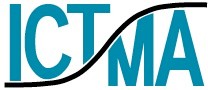 International Community of Teachers of Mathematical Modelling and ApplicationsNOMINATION FORMThe ICTMA Career Medal - The Henry Pollak AwardI, being a member of ICTMA 	,(Insert Name of Nominator)nominate the following person 	(Insert Nominee Name)to be considered for the above award.Signed on (insert date) 	/	/		Signed on (insert date) 	/	/	(Signature of Nominator)	(Signature of Nominee)Signed on (insert date) 	/	/	(Signature of Nomination Seconder)In the application please address the following criteria. Please also enclose a short CV of the person being nominated highlighting their mathematical modelling education research career. You can expand sections in the form to the length you need but please be as succinct as possible.Criterion 1: The nominee’s career exhibits sustained and distinguished achievement in mathematical modelling educational research.Criterion  2: The  nominee’s  career exhibits  mathematical modelling  educational research that has made a broad impact (see Note 1 below).Note1: The impact may be in mathematical modelling education, mathematics education more generally, research programs of others and/or the development of novice researchers. Impact of the research could mean that the nominee's research has led to related research agendas and/or programs of other researchers, or that the tools, findings, etc., of the research have been used as the basis for further research by others. Impact may also be argued on the basis of practical changes in school systems, uptake by Education Departments, teacher education, or other practical outcomes. Impact through documented development/training of novice researchers includes fostering the development of less experienced researchers and significant involvement in research training (usually as supervision or membership of international advisory panels).Criterion 3: The nominee’s career demonstrates an outstanding record of quality of scholarship in mathematical modelling educational research (see Note 2 below).Note 2: Evidence of quality of scholarship could include the dissemination of research through monographs, book chapters, academic and professional journal articles, refereed conference papers, invited addresses, citations, awards, reviews of the nominee’s work, international study groups, etc. The panel will consider the quality, quantity and diversity of such activities.Criterion 4: The nominee’s career has involved research-related contributions and service to ICTMA over an extended period of time.